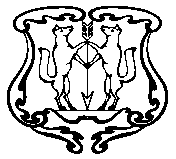 АДМИНИСТРАЦИЯ ГОРОДА ЕНИСЕЙСКАКрасноярского краяПОСТАНОВЛЕНИЕ«  09 » апрель 2014 г.                 г. Енисейск                                               № 120 - пО внесении изменений в муниципальную программу «Модернизация, реконструкция и капитальный ремонт объектов коммунальной инфраструктуры. Благоустройство территории» на 2014 -  2016 годыутвержденную постановлением администрации города Енисейска № 323-п от 29.10.2013г.  В   соответствии со статьей    179 Бюджетного кодекса Российской Федерации, постановлением администрации города от 06.08.2013 № 243-п «Об утверждении Порядка принятия решения о разработке муниципальных программ города Енисейска, их формировании   и реализации»,   решением  Енисейского городского Совета депутатов от 26.03.2014 № 58-375 «О внесении изменений в Решение Енисейского городского Совета депутатов от 18.12.2013 №54-354 «О бюджете города Енисейска на 2014 год и плановый период 2015-2016 годов», руководствуясь статьями 44, 46 Устава города Енисейска, ПОСТАНОВЛЯЮ:1. Внести в муниципальную программу «Модернизация, реконструкция и капитальный ремонт объектов коммунальной инфраструктуры. Благоустройство территории» на 2014-2016 годы, утвержденную постановлением администрации города Енисейска № 323-п от 29.10.2013 г.  следующие изменения:в паспорте муниципальной программы «Модернизация, реконструкция и капитальный ремонт объектов коммунальной инфраструктуры. Благоустройство территории» на 2014-2016 годы:строку  «Объемы и источники финансирования муниципальной программы по годам ее реализации в разрезе подпрограмм (отдельных мероприятий)» изложить в следующей редакции: «  »;подраздел 2.3 муниципальной программы «Модернизация, реконструкция и капитальный ремонт объектов коммунальной инфраструктуры. Благоустройство территории» на 2014-2016 годы изложить в следующей редакции:	«Механизм реализации Мероприятия 1: 	Законом Красноярского края от 20.12.2012 N 3-957 "О временных мерах поддержки населения в целях обеспечения доступности коммунальных услуг" предусмотрена компенсация части совокупных расходов граждан при предоставлении коммунальных услуг с учетом показателя доступности коммунальных услуг за счет средств краевого бюджета.	Оказание временных мер поддержки населения в целях обеспечения доступности коммунальных услуг осуществляется МО город Енисейск в соответствии с Законом края от 20.12.2012 N 3-959 "О наделении органов местного самоуправления городских округов и муниципальных районов края отдельными государственными полномочиями Красноярского края по реализации временных мер поддержки населения в целях обеспечения доступности коммунальных услуг".	Потребность в средствах на оказание временных мер поддержки населения в целях обеспечения доступности коммунальных услуг составляет:	2014 год- 17 982 000,0 рублей;	2015 год - 19 062 400,0 рублей;	2016 год –17 085 000,0 рублей.Организационные, экономические и правовые механизмы, необходимые для эффективной реализации мероприятий подпрограмм; последовательность выполнения мероприятий подпрограмм представлены в подпрограммах муниципальной программы»;в пункте первом подраздела 2.6  муниципальной программы:цифры  «83 303 585,0 » заменить цифрами  «83 302 585,0 »;приложение 1 к муниципальной программе изложить  в редакции согласно приложению 1 к настоящему  постановлению;приложение 2 к муниципальной программе изложить  в редакции согласно приложению 2 к настоящему  постановлению;приложение 3 к муниципальной программе изложить  в редакции согласно приложению 3 к настоящему  постановлению;подраздел 2.3 подпрограммы 1  «Оптимизация систем коммунальной инфраструктуры и объектов коммунального хозяйства» изложить  в следующей редакции:«Источником финансирования подпрограммы «Оптимизация систем коммунальной инфраструктуры и объектов коммунального хозяйства» на 2014-2016 годы являются средства краевого и местного бюджетов. Главным распорядителем бюджетных средств является администрация города Енисейска.Финансирование мероприятий  подпрограммы осуществляется финансовым управлением администрации города Енисейска в соответствии со сводной бюджетной росписью и в пределах лимитов бюджетных обязательств.Закупка товаров, выполнение работ, оказание услуг в рамках реализации подпрограммных мероприятий осуществляется муниципальным заказчиком в соответствии с Федеральным законом от 05.04.2013 № 44-ФЗ «О контрактной системе в сфере закупок товаров, работ, услуг для обеспечения государственных и муниципальных нужд».Финансирование из краевого бюджета осуществляется в части мероприятий, предусмотренных государственной программой "Реформирование и модернизация жилищно-коммунального хозяйства и повышение энергетической эффективности" на 2014 - 2016 годы". Механизм получения субсидии  определен государственной программой Красноярского края «Реформирование и модернизация жилищно-коммунального хозяйства и повышение энергетической эффективности».Порядок  расходования субсидии на реализацию  мероприятий подпрограммы «Оптимизация систем коммунальной инфраструктуры и объектов коммунального хозяйства» утверждается постановлением администрации города Енисейска»;приложение 2 к подпрограмме изложить  в редакции согласно приложению 4 к настоящему  постановлению;подраздел 2.3 подпрограммы  2 «Функционирование дорожного хозяйства и транспорта» на 2014-2016 годы» изложить  в следующей редакции:«Источником финансирования подпрограммы «Функционирование дорожного хозяйства и транспорта» на 2014-2016 годы являются средства краевого и местного бюджетов. Главным распорядителем бюджетных средств является администрация города Енисейска.Финансирование мероприятий  подпрограммы осуществляется финансовым управлением администрации города Енисейска в соответствии со сводной бюджетной росписью и в пределах лимитов бюджетных обязательств.Реализация мероприятий  осуществляется посредством заключения контрактов (договоров) с организациями или физическими лицами в соответствии с процедурой размещения муниципального заказа, установленной Федеральным законом российской Федерации от 05.04.2013г.№44-ФЗ «О контрактной системе в сфере закупок товаров, работ, услуг для обеспечения государственных и муниципальных нужд».Администрация города Енисейска, в соответствии с Законом Красноярского края» от 09.12.2010 года№ 11-5424» «О транспортном обслуживании населения Красноярского края», постановлением Правительства Красноярского края от 27.12.2011года № 808-п  «Об утверждении порядков проведения конкурсов на право заключения договоров об организации регулярных пассажирских перевозок автомобильным транспортом по муниципальным и пригородным и межмуниципальным маршрутам, типовых договоров об организации регулярных пассажирских перевозок автомобильным транспортом по муниципальным и пригородным и межмуниципальным маршрутам и создания комиссии по проведению конкурсов на право заключения договоров об организации регулярных пассажирских перевозок автомобильным транспортом по пригородным и межмуниципальным маршрутам», организует и проводит открытый конкурс на право заключения договоров.Предметом конкурса является право на заключения договоров об организации регулярных пассажирских перевозок автомобильным транспортом по муниципальным маршрутам в городе Енисейске. Субсидии предоставляются на основании соглашения, заключенного между Министерством транспорта Красноярского края и администрацией города Енисейска. Механизмы получения субсидий определены государственной программой Красноярского края «Развитие транспортной системы».Порядок  расходования субсидии на реализацию  мероприятий подпрограммы  утверждается постановлением администрации города Енисейска»;приложение 2 к подпрограмме изложить  в редакции согласно приложению 5 к настоящему  постановлению;в паспорте подпрограммы 3 «Обеспечение функционирования объектов благоустройства»  на 2014-2016 годы, :строку  «Объемы и источники финансирования подпрограммы » изложить в следующей редакции: «»;подраздел 2.3 подпрограммы  3 «Обеспечение функционирования объектов благоустройства» на 2014-2016 годы изложить  в следующей редакции:«Источником финансирования подпрограммы «Обеспечение функционирования объектов благоустройства» на 2014-2016 годы являются средства краевого и местного бюджетов. Заказчиком подпрограммы и главным распорядителем бюджетных средств является администрация города Енисейска.Финансирование мероприятий  подпрограммы осуществляется финансовым управлением  администрации города Енисейска в соответствии со сводной бюджетной росписью и в пределах лимитов бюджетных обязательств.Выбор исполнителей  мероприятий   осуществляется посредством заключения контрактов (договоров) с организациями или физическими лицами в соответствии с процедурой размещения муниципального заказа, установленной Федеральным законом российской Федерации от 05.04.2013г.№44-ФЗ «О контрактной системе в сфере закупок товаров, работ, услуг для обеспечения государственных и муниципальных нужд».Средства  краевого бюджета предоставляются на основании соглашения, заключенного между Министерством  Красноярского края и администрацией города Енисейска. Механизмы получения субсидий определены государственными  программами  Красноярского края.Порядок  расходования субсидии на реализацию  мероприятий подпрограммы «Функционирование дорожного хозяйства и транспорта» утверждается постановлением администрации города Енисейска»; подраздел 2.7 подпрограммы 3 «Обеспечение функционирования объектов благоустройства» на 2014-2016 годы изложить в следующей редакции:«Мероприятия подпрограммы предусматривают их реализацию за счет средств местного, краевого (федерального) бюджетов.Общий объем финансирования подпрограммы- 19 154 285,8руб.  из них по годам:-2014 год- 9 354 285,8 руб.,-2015 год- 4 900 000,0 руб.,-2016 год- 4 900 000,0 руб.,Источники финансирования:Краевой бюджет всего- 4 1648 00,0 руб., в том числе:-2014 год- 4 164 800,0 руб.,-2015 год- 0,0 руб.,-2016 год- 0,0 руб.,Местный бюджет всего- 14 989 485,8руб., в том числе:-2014 год-  5 189 485,4 руб.,-2015 год- 4 900 000,0 руб.,-2016 год- 4 900 000,0 руб.,»приложение 2 к подпрограмме изложить  в редакции согласно приложению 6 к настоящему  постановлению;подраздел 2.3 подпрограммы 4 «Обеспечение реализации муниципальной программы и прочие расходы» на 2014-2016 годы  в  следующей редакции:«Источником финансирования подпрограммы «Обеспечение реализации муниципальной программы и прочие расходы » на 2014-2016 годы являются средства  местного бюджета. Заказчиком подпрограммы и главным распорядителем бюджетных средств является администрация города Енисейска.Финансирование мероприятий подпрограммы осуществляется за счет средств городского бюджета в соответствии с мероприятиями подпрограммы.Получателями бюджетных средств является МКУ «Служба муниципального заказа».Выполнение  мероприятий позволит исполнять возложенные на учреждение функции и полномочия. Реализация мероприятий подпрограммы будет осуществляться строго в рамках утвержденной сметы бюджетных расходов.Расходы на оплату труда  будут производиться за счет средств местного бюджета   на основании  штатного расписания и утверждённого в учреждении Положения об оплате труда.в паспорте подпрограммы 5 «Обеспечение деятельности (оказания услуг) подведомственного учреждения» :строку «Объемы и источники финансирования подпрограммы изложить в следующей редакции:«                                                                                                                                            »;подраздел 2.3 подпрограммы 5 «Обеспечение деятельности (оказания услуг) подведомственного учреждения» изложить  в следующей редакции:«Источником финансирования подпрограммы являются средства краевого и местного бюджетов. Заказчиком подпрограммы и главным распорядителем бюджетных средств является администрация города Енисейска.Мероприятия подпрограммы осуществляются путем предоставления субсидии на выполнение муниципального задания по перечню муниципальных услуг.Порядок предоставления субсидии на финансовое обеспечение выполнения муниципального задания определяется соответствующим Соглашением, заключенным между администрацией города  Енисейска и МБУ «Хозяйственная группа г. Енисейска».Финансирование мероприятий  подпрограммы осуществляется финансовым управлением администрации города Енисейска в соответствии со сводной бюджетной росписью и в пределах лимитов бюджетных обязательств.Для финансирования мероприятий подпрограммы в сроки, установленные Соглашением, МБУ «Хозяйственная группа города Енисейска» предоставляет ежемесячно до 10 числа отчет о выполненных объемах муниципальных услуг.в подразделе 2.7 подпрограммы 5 «Обеспечение деятельности (оказания услуг) подведомственного учреждения»:цифры «22 166 985,0» заменить цифрами «22 416 985,0»;цифры «6 964 985,0» заменить цифрами «7 214 985,0 »;цифры «6 363 985,0» заменить цифрами  «6 613 985,0 »;цифры «20 363 985,0» заменить цифрами  «20 613 985,0»;приложение 2  подпрограммы 5  изложить в редакции согласно приложению 7 к настоящему постановлению;2.Контроль за выполнением настоящего постановления оставляю за собой.         3.Настоящее постановление вступает в силу со дня подписания, и подлежит опубликованию  в газете «Енисейск плюс» и на официальном интернет-сайте администрации города Енисейска www/eniseysk.com.Глава администрации города                                                                                            А.В. АвдеевШмик Дмитрий Александрович,Смолячкова Людмила Викторовна.(839195) 2-49-49Объемы и источникифинансированиямуниципальнойпрограммы по годамее реализации в разрезе подпрограмм (отдельных мероприятий)Общий объем финансирования программы – 151 617 785,00  руб. из них по годам:2014 год -  65 268 385,0 руб.2015 год  - 44 163 400,0 руб.	2016 год  - 42 186 000,0 руб.Источники финансирования:краевой бюджет всего – 68 315 200,0 руб., в том числе:2014 год – 30 965 800,0 руб.2015 год – 19 663 400,0 руб.2016 год – 17 686 000,0 руб.местный  бюджет всего –  83 302 585,0 руб., в том числе:2014 год –34 302 585,0  руб.2015 год – 24 500 000,0 руб.2016 год  - 24 500 000,0руб.Объемы и источники финансирования подпрограммы  Общий объем финансирования программы – 19 154 285,80 руб. из них по годам:  2014 год – 9 354 285,80 руб.  2015 год – 4 900 000,0  руб.  2016 год – 4 900 000,0 руб.  Источники финансирования:  Краевой бюджет всего – 4 164 800,0,0 руб., в том числе:2014 год – 4 164 800,0 руб.2015 год – 0  руб.2016 год – 0 руб.Местный  бюджет всего – 14 989 485,8  руб., в том числе:2014 год – 5 189 485,8 руб. 2015 год –4 900 000,0 руб.2016 год – 4 900 000,0 руб.Объемы и источники финансирования подпрограммыОбщий объем финансирования программы –  22  416  985,0 руб. из них по годам:в  2014 году –7 214 985,0 руб.в  2015 году– 7 601 000,0 руб.в 2016 году – 7 601 000,0 руб.Источники финансирования:Краевой бюджет всего –1 803 000,0  рублей, в том числе:в 2014 год – 601 000,0 руб.в 2015 год – 601 000,0 руб.в 2016 год – 601 000,0  руб.Местный  бюджет всего –   20 613 985 ,0 рублей, в том числе:в 2014 год – 6  613 985,0 руб.в 2015 год –7 000 000,0  руб.в 2016 год –7 000 000,0 руб.